Акустический сейф«СКАТ-10»Руководство по эксплуатацииСодержаниеВведениеНастоящее руководство по эксплуатации (РЭ) предназначено для ознакомления с акустическим сейфом «Скат-10» (далее изделие) и содержит сведения, необходимые для его правильной эксплуатации.1. Описание и работа1.1.  Назначение Изделие «СКАТ-10» предназначено для защиты речевой информации от утечки как через каналы сотовой связи группы мобильных телефонов, при их несанкционированной дистанционной активации, так и от утечки по речевому каналу, при несанкционированной активации функции «диктофон» мобильных устройств. Изделие существует в двух модификациях. В одной модификации подавление акустики осуществляется ультразвуком. Преимущество данной модификации в том, что изделие не создает некомфортного звукового сигнала. Однако в некоторых моделях телефонов, особенно старых, ультразвук плохо подавляет акустический сигнал. Для этого существует модификация с акустической шумовой помехой.Изделие конструктивно исполнено в носимом варианте и размещается в ударопрочном кейсе.1.1.1. Изделие может эксплуатироваться в помещениях с искусственно регулируемыми климатическими условиями:- температура окружающей среды от +15 оС до +35 оС;- относительная влажность воздуха не более 80% при температуре +25°С;- атмосферное давление от 700 мм рт. ст. до 800 мм рт. ст.1.1.2. Электропитание изделия - от встроенного аккумулятора.1.2 Основные технические характеристики1.3. Состав изделия1.4. Устройство и работа1.4.1. В изделии «Скат-10» применяется двухконтурная система защиты:- экранированный корпус подавляет электромагнитное излучение, вследствие чего мобильные телефоны, размещенные внутри изделия, не могут связываться с базовыми станциями;- ультразвуковые или акустические генераторы шума обеспечивают маскирование речевого сигнала, делая его неразборчивым.1.4.2. Защищаемые телефоны (до 10 штук) размещаются в соответствующих ячейках акустического сейфа (рис.1). 1.4.3. Перед тем, как поместить телефон необходимо открыть ячейку, повернув жетон-ключ с номером.Жетон-ключ также служит для идентификации телефона (пока телефон находится в ячейке, жетон остается у пользователя).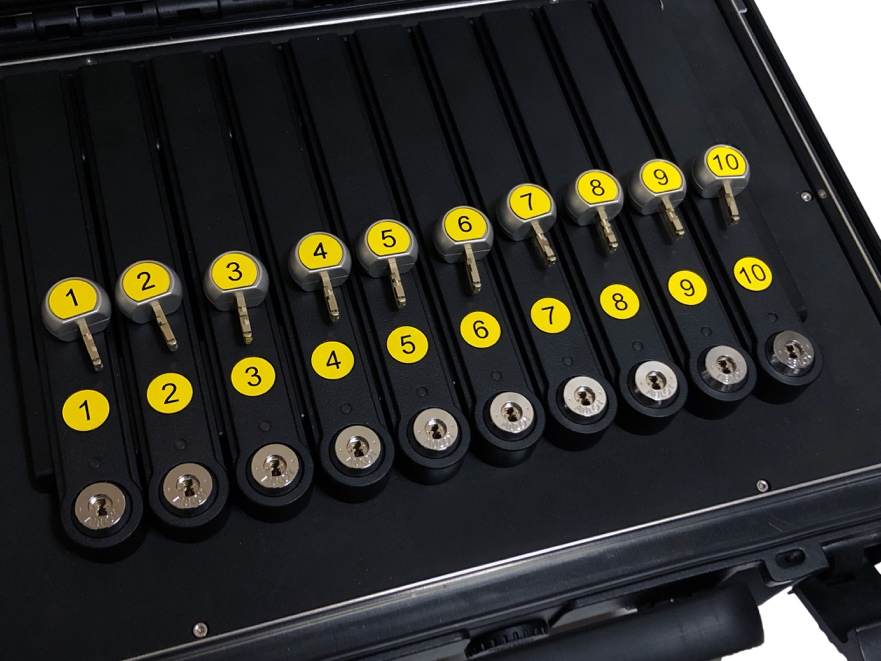 Рис.11.5. Маркировка и пломбированиеВсе ячейки изделия промаркированы соответствующими порядковыми номерами.1.6. УпаковкаИзделие размещено в ударопрочном кейсе, одновременно являющимся его упаковкой.2. Использование изделия	2.1. Эксплуатационные ограниченияИзделие не предназначено для работы в условиях повышенной концентрации пыли и брызг, во взрывоопасной или агрессивной среде, при интенсивных механических воздействиях.2.2.  Подготовка изделия к использованиюОткройте кейс. Убедитесь, что все жетоны находятся на соответствующих их номеру местах.Поставьте изделие на горизонтальную поверхность.Откройте замки кейса и переведите верхнюю крышку в вертикальное положение.Выберите нужную ячейку, после чего поверните жетон-ключ, чтобы открыть ячейку (рис. 2.).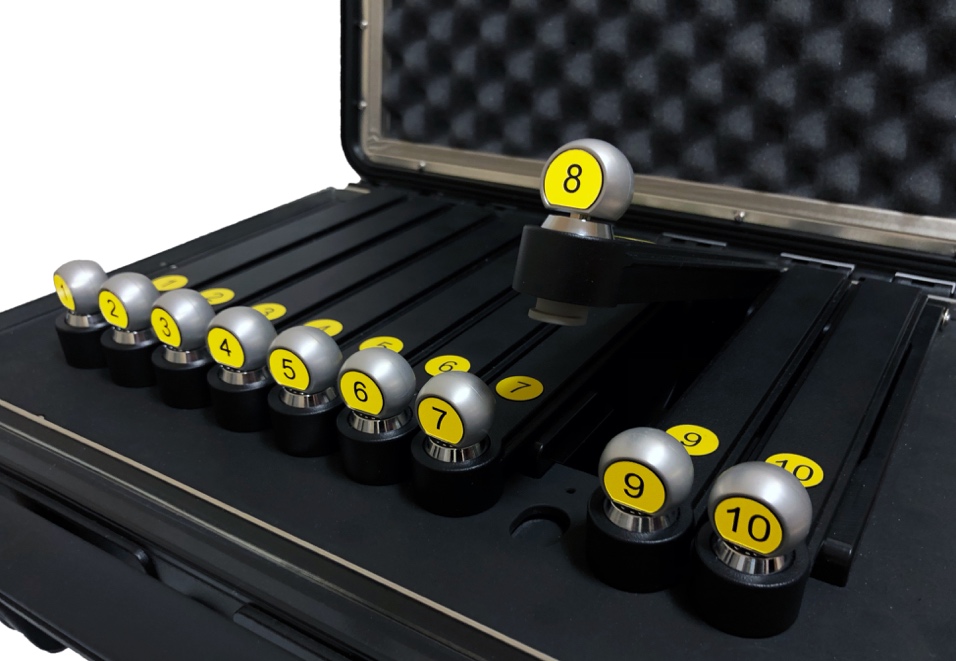 Рис.2Положите внутрь телефон и закройте ячейку на замок. Опустите верхнюю крышку и защелкните замки.Изделие готово к работе.Для обеспечения эффективной защиты информации от утечки по каналам сотовой связи необходимо, чтобы замки кейса всегда были защелкнуты!2.3. Указание мер безопасности2.3.1. Устройство во время работы питается от встроенного аккумулятора с выходным напряжением 5В, поэтому не представляет опасности для обслуживающего персонала.2.3.2. Для подзарядки аккумулятора используется электрическая сеть с напряжением 220В, 50Гц.Для предупреждения поражения электрическим током следует сначала подключить шнур питания к изделию и только потом подключить изделие к электросети.2.3. Состав изделия3. Техническое обслуживание и текущий ремонт изделия3.1 Техническое обслуживание3.1.1. Изделие не требует специального технического обслуживания.3.2 Ремонт3.2.1. «Скат-10П» является сложным высокотехнологичным изделием, поэтому его ремонт должен производиться технически подготовленным персоналом на предприятии-изготовителе.4. ХранениеИзделие должно храниться в закрытом состоянии в складских помещениях при температуре от плюс 5°С до 40оС и относительной влажности не более 80 % в нейтральной среде при отсутствии в воздухе агрессивных примесей. Срок хранения изделия не более 24 месяцев.Срок полезного использования 60 месяцев. 5. ТранспортированиеТранспортировка изделия допускается в закрытом состоянии всеми видами наземного транспорта и в пассажирских салонах авиационного транспорта, при условии защиты от экстремальных воздействий (повышенной влажности, агрессивных газов и других вредных примесей, вызывающих коррозию).Транспортирование допускается в закрытом состоянии при температуре окружающего воздуха от минус 20°C до 50°C и относительной влажности до 98 %. После транспортировки при температурах ниже 5°С и выше 40°С изделие перед включением должен быть выдержан два - три часа в нормальных климатических условиях: - температура окружающего воздуха от плюс 15°С до плюс 30°С;- относительная влажность воздуха от 45 % до 80 %;- атмосферное давление от 645 мм рт. ст. до 795 мм рт. ст.6. Утилизация6.1. В связи с отсутствием сведений о драгоценных материалах и металлах в изделии и отсутствием комплектующих, содержащих опасные или ядовитые вещества, способные нанести вред здоровью человека или окружающей среде, по окончании срока службы изделия его утилизация может производиться по правилам утилизации общепромышленных отходов.Специальных мер безопасности при утилизации не требуется.6.2. В связи с тем, что изделие содержит Li-Ion аккумулятор, во избежание нежелательных последствий, использованные литиевые элементы подлежат сбору и транспортировке на специализированные предприятия, имеющие лицензию на утилизацию Li-Ion аккумуляторов.СВИДЕТЕЛЬСТВО О ПРИЁМЕ.Дата выпуска:________________________________Заводской номер:___________________Подпись ОТК_________________________________     ВВЕДЕНИЕ41   ОПИСАНИЕ И РАБОТА41.1 Назначение41.2 Основные технические характеристики51.3. Состав изделия51.4. Устройство и работа61.5. Маркировка и пломбирование91.6. Упаковка92    ИСПОЛЬЗОВАНИЕ ПО НАЗНАЧЕНИЮ92.1  Эксплуатационные ограничения92.2  Подготовка изделия к использованию102.3  Указание мер безопасности102.4  Использование изделия112.5  Действия в экстремальных условиях133    ТЕХНИЧЕСКОЕ ОБСЛУЖИВАНИЕ И ТЕКУЩИЙ РЕМОНТ ИЗДЕЛИЯ133.1 Техническое обслуживание133.2 Ремонт144   ХРАНЕНИЕ145   ТРАНСПОРТИРОВАНИЕ146   УТИЛИЗАЦИЯ151.Общее количество защищенных ячеек102.Уровень шума в точке размещения микрофона сотового телефона , не менее 100 дБ3.Эффективный спектр шумового сигнала при ультразвуковой защите24 - 26 кГц6.Эффективный спектр шумового сигнала при акустической защите200 – 12 000 Гц7.Остаточная словесная разборчивость, не более10%8.Питание Встроенная LI-Ion аккумуляторная батарея емкостью 7800 мА/ч, 5В9.Время непрерывной работы, не менее 20 ч10.Габаритные размеры, не более470х370х180 мм11.Масса, не более10 кгИзделие «Скат10»1 шт.Сетевой шнур1 шт.Руководство по эксплуатации1 шт.Паспорт1 шт.Изделие «Скат-10»1 шт.Руководство по эксплуатации1 шт.Паспорт1 шт.